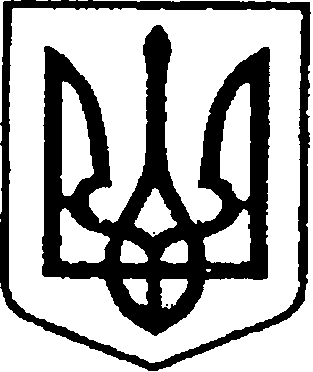                                                 УКРАЇНА                                  ЧЕРНІГІВСЬКА ОБЛАСТЬ                              Н І Ж И Н С Ь К А    М І С Ь К А   Р А Д А                          В И К О Н А В Ч И Й    К О М І Т Е Т                               Р І Ш Е Н Н Явід  22.09.2022 р.                    м. Ніжин	                                       № 318Про зміну статусу приміщення та внесення  змін до квартоблікових справ         Відповідно до статей 30, 42, 53, 59, 73 Закону України «Про місцеве самоврядування в Україні», статей 14, 15, 45, 118 Житлового кодексу Української РСР, пунктів 13, 20 Правил обліку громадян, які потребують поліпшення житлових умов і надання їм жилих приміщень в Українській РСР, п.п. 3, 4, 6 Положення про порядок надання службових жилих приміщень і користування ними в Українській РСР, Регламенту виконавчого комітету Ніжинської міської ради Чернігівської області, затвердженого рішенням Ніжинської міської ради Чернігівської області VІІІ скликання від 24.12.2020 року № 27-4 / 2020, розглянувши заяви громадян, клопотання: командира Спеціального авіаційного загону Коломіна К., генерального директора                  КНП «Ніжинська центральна міська лікарня ім. М.Галицького» Костирка О., директора  КНП «Ніжинський міський центр медико-санітарної допомоги»                   Калініченко О. та висновки громадської комісії з житлових питань від   21.09.2022 р. протокол №4, виконавчий комітет  Ніжинської міської ради вирішив :       1.Змінити статус приміщень      1.1. Зняти статус «службова» з трикімнатної житлової квартири №… у будинку №….. по вул. …… та відкрити особовий рахунок на Петрика Родіона Олександровича, помічника командира повітряного судна протипожежної ланки на літаках, капітана запасу ( протокол №165 від 22.06.2022 р.) підстава: клопотання командира Спеціального авіаційного загону Коломіна К. від 19.09.2022 року № 8101-2533/81;      1.2.. зняти статус «службова» з двокімнатної житлової квартири №…..у будинку № …… по вул. …… та відкрити особовий рахунок на Сідька Сергія Миколайовича, заступника начальника вузла - старшого інженера, майора служби цивільного захисту ( протокол №166 від 30.06.2022 р.) підстава: клопотання командира Спеціального авіаційного загону Коломіна К. від 19.09.2022 року № 8101-2533/81;    1.3. зняти статус «службова» з однокімнатної житлової квартири №…… у будинку №….. по вул. …… та відкрити особовий рахунок на Коропа Сергія Анатолійовича, старшого інструктора парашутно- десантної підготовки пошуково-рятувальної служби ( протокол №167 від 30.06.2022 р.) підстава: клопотання командира Спеціального авіаційного загону Коломіна К. від 19.09.2022 року № 8101-2533/81;    1.4. зняти статус «службова» з двокімнатної  житлової квартири №…… у будинку №….. по вул. …… та відкрити особовий рахунок на Білоуса Олександра Миколайовича, начальника пошуково-рятувальної групи пошуково-рятувальної і парашутно-десантної служби, майора служби цивільного захисту ( протокол №168 від 12.07.2022 р.) підстава: клопотання командира Спеціального авіаційного загону Коломіна К. від 19.09.2022 року № 8101-2533/81;    1.5. двокімнатній житловій квартирі № ….. у буд. № …..по вул. …… в м.Ніжині, житловою площею 27,2 кв.м., надати статус «службова» та закріпити її за КНП «Ніжинська центральна міська лікарня ім. М.Галицького» (підстава: клопотання генерального директора КНП «Ніжинська ЦМЛ                                                 ім. М.Галицького» Костирка О.  від 22.08.2022 р. № 01-14/820; 14, 15 118 Житлового кодексу Української РСР; п.п.3, 4 Положення про порядок надання службових жилих приміщень і користування ними в Українській РСР);      1.6. Однокімнатній  житловій квартирі № …… у буд. № ….. по                                        вул. ……в м.Ніжині, житловою площею 19,3 кв.м., надати статус «службова» та закріпити її за КНП «Ніжинський міський центр медико-санітарної допомоги» (підстава: клопотання директора КНП «Ніжинський міський центр медико-санітарної допомоги» Калініченко О. від 29.08.2022 р. № 01-10 / 700; 14, 15 118, Житлового кодексу Української РСР; п.п.3, 4 Положення про порядок надання службових жилих приміщень і користування ними в Українській РСР.      2. Внести зміни до квартоблікових справ:      2.1. № 2331 Трухана Олександра Віталійовича, включивши його сім’ю до першочергового списку на отримання житла, у зв’язку з отриманням статусу учасника бойових дій ( підстава: заява Трухана О.В., ст.45 Житлового кодексу Української РСР);      2.2. № 215 Миронець Катерини Миколаївни, змінивши її прізвище «Миронець» на «Лебедєву» у зв’язку з одруженням та зміною прізвища                           ( підстава: заява Лебедєвої К.М., копія свідоцтва про одруження та копія паспорта (ІD-картка) Лебедєвої К.М.).       3. Начальнику відділу з благоустрою, житлових питань, паркування, роботи з органами самоорганізації населення та взаємодії з правоохоронними органами Бойко Н.Г. забезпечити оприлюднення даного рішення на офіційному сайті Ніжинської міської ради протягом 5 робочих днів з дня його прийняття.        4. Контроль за виконанням даного рішення покласти на заступника міського голови з питань діяльності виконавчих органів ради Смагу С.С.Міський голова                                                                          Олександр КОДОЛА                                  Пояснювальна записка                                            До проекту рішення          Про зміну статусу приміщення та внесення  змін до  квартоблікових                                                      справ                Обгрунтування необхідності прийняття рішення        Розглянувши заяви  громадян, клопотання керівників організацій та висновки громадської комісії з житлових питань, відділ з благоустрою, житлових питань, паркування, роботи з органами самоорганізації населення та взаємодії з правоохоронними органами виносить на розгляд виконавчого комітету проект рішення  «Про зміну статусу приміщення та внесення  змін до квартоблікових справ», що дозволить змінити статус житлових приміщень та внести зміни у квартоблікові справи громадян, які перебувають на квартирному обліку..       Стан нормативно-правової бази у даній сфері правового регулювання        Даний проект рішення підготовлений на виконання    статей 30, 42, 53, 59, 73 Закону України «Про місцеве самоврядування в Україні», статей 14, 15, 45, 118 Житлового кодексу Української РСР, пунктів 13, 20 Правил обліку громадян, які потребують поліпшення житлових умов і надання їм жилих приміщень в Українській РСР, п.п. 3, 4, 6 Положення про порядок надання службових жилих приміщень і користування ними в Українській РСР, Регламенту виконавчого комітету Ніжинської міської ради Чернігівської області, затвердженого рішенням Ніжинської міської ради Чернігівської області VІІІ скликання від 24.12.2020 року № 27-4 / 2020, розглянувши заяви громадян, клопотання: командира Спеціального авіаційного загону                     Коломіна К., генерального директора  КНП «Ніжинська центральна міська лікарня ім. М.Галицького» Костирка О., директора  КНП «Ніжинський міський центр медико-санітарної допомоги» Калініченко О. та висновки громадської комісії з житлових питань від   21.09.2022 р. протокол № 4.        Доповідати проект на засіданні буде начальник відділу з благоустрою, житлових питань, паркування, роботи з органами самоорганізації населення та взаємодії з правоохоронними органами Бойко Н.Г.Начальник відділу з благоустрою, житлових питань, паркування, роботи з органами самоорганізації населення та взаємодії з правоохоронними органами                              Наталія БОЙКО